Arbeitsblatt 3: „Darum geht es!“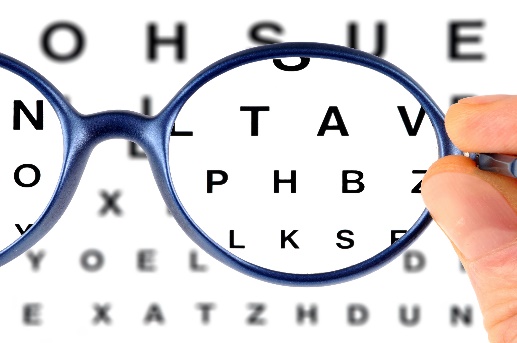 Projekt: Was ist gute Bildung? Stelle die folgenden Fragen (in der Muttersprache) deinen Freunden, deiner Familie, deinen Lehrer/innen oder anderen Personen, die du kennst. Du kannst dir auch noch eigene Fragen ausdenken oder eine Frage weglassen, wenn sie dir nicht gefällt. Mache dir zu den Antworten Notizen oder zeichne das Interview mit deinem Smartphone auf. 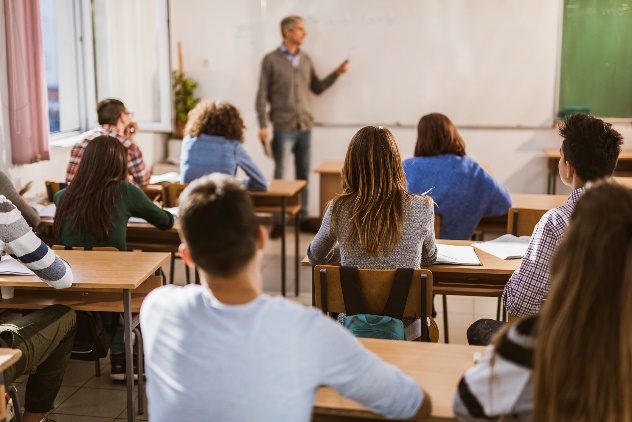 Was ist für dich lebenslange Bildung?Findest du, dass Bildung wichtig ist?Was glaubst du, wie viele Menschen auf der Welt haben keinen Zugang zu Bildung?Welche Schulen hast du besucht?Was hat dir in der Schulzeit besonders gut gefallen? Was hat dir nicht gefallen?Welche Ausbildung hast du gemacht?Lernst du heute noch etwas?Fasse die Ergebnisse anschließend zusammen und übersetze die wichtigsten Informationen ins Deutsche. Bereite nun eine Präsentation vor. Suche im Internet auch nach Bildern und erstelle ein Plakat oder eine digitale Präsentation. Strukturiere deine Präsentation gut. Die folgenden Redemittel können dir helfen:Mit Hilfe dieser Redemittel kannst du deine Präsentation strukturieren:Ich möchte euch heute meine Ergebnisse der Umfrage vorstellen.Ich habe mit folgenden Leuten gesprochen: ... Die Mehrzahl hat gesagt, dass … Einige haben gesagt, dass …Viele denken/sind der Meinung, dass …Mich hat überrascht, dass …Ich danke euch für eure Aufmerksamkeit.Wenn ihr Fragen habt, werde ich gern versuchen, sie zu beantworten.